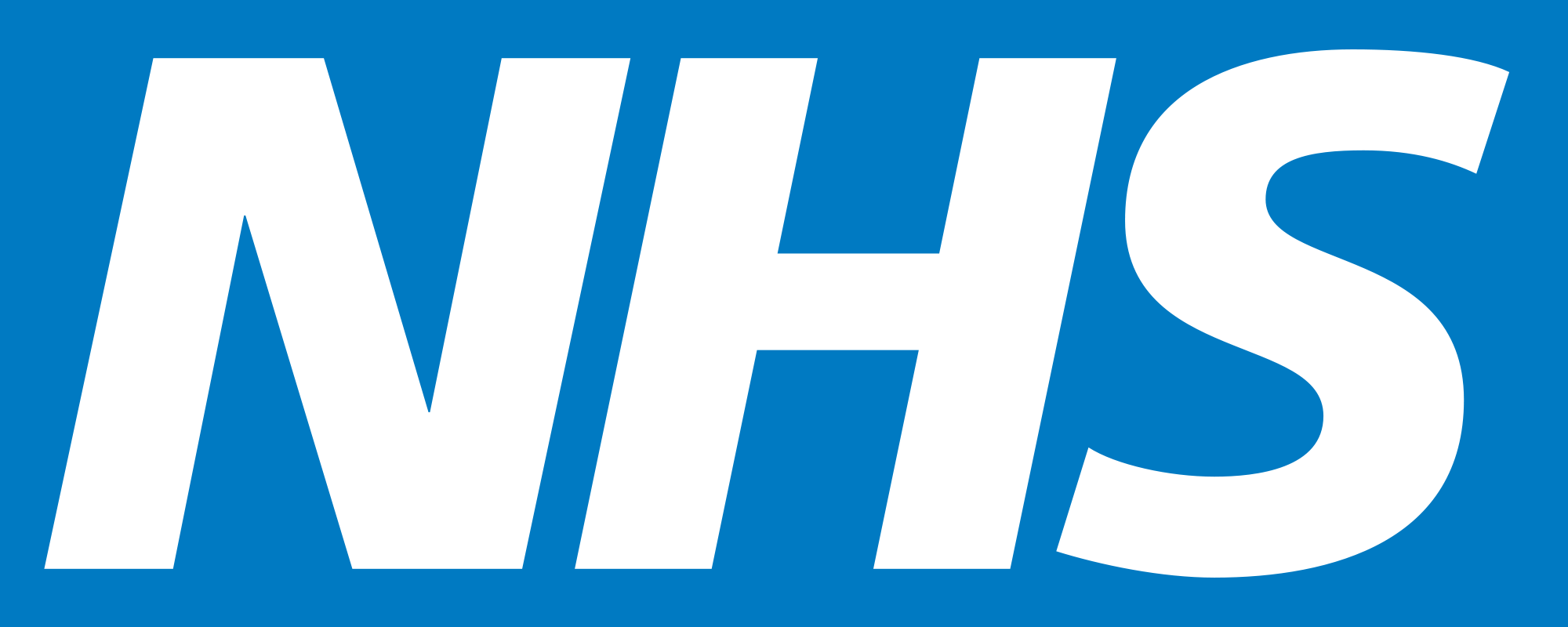 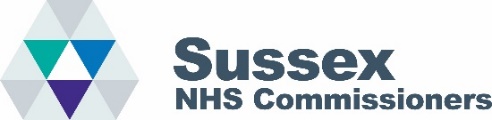 Flu Champion Volunteer ProfileDo you want to make a difference? Would you like to promote the health of the Sussex population?  We are seeking volunteers to become Flu Champions to help the NHS in Sussex raise awareness of the flu vaccination.Flu Champions are part of an exciting new way of helping the NHS in Sussex communicate about the flu vaccine and display myths on the vaccine. We are looking for 20 members of the public from ethnically diverse communities, and people who live in Bognor Regis, Crawley, Eastbourne, Hastings, Hangleton, Littlehampton, Moulsecoomb, Newhaven, Peacehaven & Whitehawk. Flu Champions receive expenses and a £20 Amazon Voucher will also be given for undertaking the role for three months, which is payable when you let us know what you have been doing as part of your role.  Flu Champions will be asked to attend one 2.5 hour session on either the following dates:8th December 2020 at 10.30 am – 12 pm 14th December 2020 at 12.30 pm – 3 pm We would love to tell you more about this opportunity. If you would like to find out more, please contact us today using the details below and complete an application form and we will be in touch. Please submit your application by Tuesday 1st December 2020. For further information, please review the:Flu Champions Volunteer Profile Flu Champions Application Form Contact us today and sign up to be involved in something great for your local community and for yourself: Volunteer title: 		Flu ChampionLocation: 			Home working, with a possibility of travel within a 0-20 mile radius Time period: 		Three month volunteer roleActively recruiting: 	People from ethnically diverse communities, and people who live in Bognor Regis, Crawley, Eastbourne, Hastings, Hangleton, Littlehampton, Moulsecoomb, Newhaven, Peacehaven & Whitehawk Age: 				16 years +Co-ordinator: 		Isabel Costello, Public Involvement ManagerWhy become a Flu Champion? Make a difference in your local community              Promote the health of the Sussex population Enhance your CV through new skills, confidence and a reference Helping us hear the views of the community on flu Gain an understanding of the NHSPurpose:  Flu Champions play a key role in helping the NHS in Sussex raise awareness of the flu vaccine.   The purpose of the role is to: Get flu messages to key groups and communitiesDispel myths on the flu vaccine Help develop local targeted communicationsProvide information on how to get a flu jabPick up on any concerns or problems, feeding them back to the NHS for resolution How will I be trained & supported? All Flu Champions will undertake one 2.5 hours training session and will be supported through optional fortnightly catch-ups. Reward and Recognition: Expenses which are incurred when carrying out the Flu Champions role will be reimbursed in line with the Reward, Reimbursement and Recognition Procedure. A £20 Amazon Voucher can be claimed for three months volunteering (payable when you let us know what you have been doing). How do I find out more? Contact the Public Involvement Team using the details below to find out more or if you need the Volunteer Profile in an alternative format:  Email: 		isabel.costello1@nhs.net 		Phone: 		07920 244 988		Website: 		www.sussexhealthandcare.uk/get-involved/flu-champions/                                             Postal Address:    NHS West Sussex Clinical Commissioning Group, Wicker House, High Street,                                 Worthing BN11 1DJ	Flu Champion Make a difference by becoming a Flu ChampionApplication Form We are seeking volunteers to become Flu Champions to help the NHS in Sussex raise awareness of the flu vaccination.Flu Champions are part of an exciting new way of helping the NHS in Sussex communicate about the flu vaccine and display myths on the vaccine. We are looking for 20 members of the public from ethnically diverse communities, and people who live in Bognor Regis, Crawley, Eastbourne, Hastings, Hangleton, Littlehampton, Moulsecoomb, Newhaven, Peacehaven & Whitehawk. Please note that if you become a Flu Champion you will be asked to attend one 2.5 hour session on either the following dates:8th December 2020 at 10.30 am – 12 pm 14th December 2020 at 12.30 pm – 3 pm We would love to tell you more about this opportunity so if you are interested please complete the form below and the Public Involvement Team will be in touch. Please submit your application by Tuesday 1st December 2020. CONTACT DETAILS:WRITE TO: 		NHS West Sussex Clinical Commissioning Group, Wicker                        		House, High Street, Worthing BN11 1DJ	WEBSITE:  		www.sussexhealthandcare.uk/get-involved/flu-champions/ TELEPHONE: 	0792 024 4988 EMAIL:		isabel.costello1@nhs.netYour Details: Your Details: Name:Telephone Number:Mobile Number:Email Address:Best time to contact/preferred method:Postal Address: Ethnicity: Your skills and areas of interest: It would help if you could tell us a little about you; your interests, community and experiences. Please use a separate page if you need it. Consent: I do/not consent to being contacted in line with the preferences I have expressed in this form (please circle and sign). Signed:							            Dated:Privacy Information: The data controller will be the NHS Sussex Clinical Commissioning Groups – contact details outlined on page 1. The NHS Sussex Clinical Commissioning Groups will process this data with your consent. Your data will not be shared with any third parties or abroad. The data will be retained for no more than three months, once the recruitment process has ended. If you have any questions about how your data is being handled or wish to exercise any of your data protection rights, please contact the Data Protection Officer using the details below:Telephone: 01273 238818Email: Sxccg.ig@nhs.net Further information about your data protection rights, please go here to read the Fair Processing Notice: www.brightonandhoveccg.nhs.uk/about-us/your-information-and-how-we-use-it/  